                                                                                                                                          															   										 HIỆU TRƯỞNG             											                                               (Đã kí)														                Nguyễn Thị ThứcUBND QUẬN LONG BIÊNTRƯỜNG TIỂU HỌC VIỆT HƯNG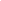 LỊCH CÔNG TÁC CHUNG CỦA TRƯỜNG(TUẦN 15 NĂM HỌC 2023-2024)TỪ NGÀY 11/12 ĐẾN NGÀY 17/12/2023)ThứThời gianNội dung công việc, thời gian, địa điểmBộ phận thực hiện/dựLãnh đạophụ tráchGV trực(Cả ngày)Các ND công việc bổ sungHai11/12Sáng- 8h00: Chào cờGiới thiệu sách tháng 10, chủ đề “Tiếp bước cha anh” KN 79 năm ngày TL QĐND 22/12- Chuẩn bị tiết GVG cấp QuậnBGH, 100% GVCNBGH, đc Ngọc Anh+06 TTCMBGHHương ThủyTrực BV: Đ/c Hưng, Tuấn AnhHai11/12Chiều- Chuẩn bị tiết GVG cấp QuậnBGH, đc Ngọc Anh, GVCN khối 3BGHHương ThủyTrực BV: Đ/c Hưng, Tuấn AnhBa12/12Sáng- KT nề nếp dạy học, vệ sinh, BT- Đc Ngọc Anh dự thi GVG cấp Quận100% CBGVNV, BGH, đc Ngọc Anh, GV khối 3BGHHạnhTrực BV: Đ/c Hạnh, TuyênBa12/12Chiều- KT nề nếp dạy học, vệ sinh, BT100% CBGVNVBGHHạnhTrực BV: Đ/c Hạnh, TuyênTư13/12Sáng- KT nề nếp dạy học, vệ sinh, BT100% CBGVNVBGHBGHHoàng AnhTrực BV: Đ/c Hưng, Tuấn AnhTư13/12Chiều- KT nề nếp dạy học, vệ sinh, BT100% CBGVNVBGHBGHHoàng AnhTrực BV: Đ/c Hưng, Tuấn Anh     Năm14/12Sáng- KT công tác dạy học, BTT3: Dự Chuyên đề lớp 5A5-MRVT “Hạnh phúc”100% CBGVNVBGHĐ/c Thức HTBGHKimTrực BV: Đ/c Hạnh, Tuyên     Năm14/12Chiều- KT nề nếp dạy học, vệ sinh, BTBGH,100%GVĐ/c Thức HTBGHKimTrực BV: Đ/c Hạnh, TuyênSáu15/12Sáng- KT công tác dạy học, BTT3: Dự Chuyên đề lớp 2A1-Stem Toán- Nộp SP CNTT chấm vòng 2100% GVBGHĐ/c Chương, H.Trang, K. Linh, H. PhượngBGHNhungTrực BV: Đ/c Hưng, Tuấn AnhSáu15/12Chiều  KT công tác dạy học, BTTổng vệ sinh cuối tuần phòng chống SXH100% GV, HSBGHBGHNhungTrực BV: Đ/c Hưng, Tuấn AnhBảy16/12SángTrực BV: Đ/c Hạnh, Tuyên Bảy16/12ChiềuTrực BV: Đ/c Hạnh, Tuyên Chủ nhật17/12SángTrực BV: Đ/c Hưng, Tuấn AnhChủ nhật17/12ChiềuTrực BV: Đ/c Hưng, Tuấn Anh